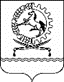 РОССИЙСКАЯ ФЕДЕРАЦИЯРОСТОВСКАЯ ОБЛАСТЬМУНИЦИПАЛЬНОЕ ОБРАЗОВАНИЕ «ОРЛОВСКИЙ РАЙОН»СОБРАНИЕ ДЕПУТАТОВ ОРЛОВСКОГО РАЙОНАРЕШЕНИЕО внесении изменений в Решение Собрания депутатов Орловского района от 27.12.2018 года № 170 «О бюджетном процессе в Орловском районе» и установлении особенностей исполнения бюджета Орловского района в 2021 году           Принято Собранием депутатов                                                          « 26 » ноября 2020 года                                  Статья 1 часть 3 статьи 2 признать утратившей силу;абзац третий части 3 статьи 4 изложить в следующей редакции:«Каждому публичному нормативному обязательству, межбюджетному трансферту, инициативному проекту, предусмотренному статьей 261 Федерального закона от 6 октября 2003 года № 131-ФЗ «Об общих принципах организации местного самоуправления в Российской Федерации», поддержанному органами местного самоуправления,  присваиваются уникальные коды классификации расходов бюджетов.»;в наименовании и тексте статьи 13 слово «Кассовое» заменить словом «Казначейское»;в части 3 статьи 15 слова «Проект бюджетного прогноза (проект изменений бюджетного прогноза)» заменить словами «Бюджетный прогноз (проект бюджетного прогноза, проект изменений бюджетного прогноза)»;в статье 39:а)  часть 1 изложить в следующей редакции:  «1. Под кассовым планом понимается прогноз поступлений в бюджет Орловского района и перечислений из бюджета Орловского района в текущем финансовом году в целях определения прогнозного состояния единого счета бюджета, включая временный кассовый разрыв и объем временно свободных средств.»;б) в абзаце втором части 2 слова «кассовых выплат» заменить словом «перечислений»;6) в статье 40:а)  в пункте 1 слова «единый счет бюджета Орловского района» заменить словами «единый счет бюджета», слова «со счетов органов Федерального казначейства» заменить словами «с казначейских счетов для осуществления и отражения операций по учету и распределению поступлений»;б) дополнить пунктом 5 следующего содержания:«5) формирование администратором доходов бюджета Орловского района распоряжения на проведение операций по возврату (зачету, уточнению) излишне уплаченных или излишне взысканных сумм, а также сумм процентов за несвоевременное осуществление такого возврата и процентов, начисленных на излишне взысканные суммы, и направление указанного распоряжения в Федеральное казначейство для исполнения.»;7) в статье 41:а)  часть 4 изложить в следующей редакции:«4. Получатель бюджетных средств подтверждает обязанность оплатить за счет средств бюджета Орловского района денежные обязательства в соответствии с распоряжениями о совершении казначейских платежей 
(далее - распоряжение) и иными документами, необходимыми для санкционирования их оплаты, а в случаях, связанных с выполнением оперативно-розыскных мероприятий, в соответствии с распоряжениями.»;б) в части 6 слова «платежных документов» заменить словом «распоряжений»;8) в части 2 статьи 43 слова «соответственно в целях предоставления субсидий, субвенций, иных межбюджетных трансфертов, имеющих целевое назначение» заменить словами «, соответствующих целям предоставления указанных средств»;9) в статье 471:а) часть 1 признать утратившей силу;б) в части 2  слова «части 3 статьи 2,» исключить.Статья 21. Установить, что в ходе исполнения бюджета Орловского района в 2021 году дополнительно к основаниям для внесения изменений в сводную бюджетную роспись бюджета Орловского района, установленным бюджетным законодательством Российской Федерации, в соответствии с решениями Администрации Орловского района в сводную бюджетную роспись бюджета Орловского района без внесения изменений в решение Собрания депутатов Орловского района о бюджете Орловского района могут быть внесены изменения:1) в случае перераспределения бюджетных ассигнований на финансовое обеспечение мероприятий, связанных с предотвращением влияния ухудшения экономической ситуации на развитие отраслей экономики, с профилактикой и устранением последствий распространения коронавирусной инфекции;2) в случае перераспределения бюджетных ассигнований между видами источников финансирования дефицита бюджета Орловского района;3) в случае получения дотаций из других бюджетов бюджетной системы Российской Федерации.2. Внесение изменений в сводную бюджетную роспись по основаниям, установленным частью 1 настоящей статьи, может осуществляться с превышением общего объема расходов, утвержденных решением о бюджете Орловского района.3. Установить, что до 1 января 2022 года на случаи увеличения резервного фонда Администрации Орловского района в соответствии с Федеральным законом от 15 октября 2020 года № 327-ФЗ «О внесении изменений в Бюджетный кодекс Российской Федерации и отдельные законодательные акты Российской Федерации и установлении особенностей исполнения бюджетов бюджетной системы Российской Федерации в 2021 году» не распространяются положения части 2 статьи 7 Решения Собрания депутатов Орловского района 
от 27 декабря 2018 года № 170 «О бюджетном процессе в Орловском районе».Статья 31. Признать утратившими силу со дня официального опубликования настоящего Решения:1) абзац третий  пункта 7 статьи 1 Решения Собрания депутатов Орловского района от 28 ноября 2019 года № 205 «О внесении изменений в Решение Собрания депутатов Орловского района  «О бюджетном процессе в Орловском районе».2. Признать утратившими силу с 1 января 2021 года: 1) пункт 1 статьи 1 Решения Собрания депутатов Орловского района от 28 ноября 2019 года № 205 «О внесении изменений в Решение Собрания депутатов Орловского района  «О бюджетном процессе в Орловском районе».Статья 4Настоящее Решение вступает в силу со дня его официального опубликования, за исключением положений, для которых настоящей статьей установлен иной срок вступления в силу.Пункты 1-3, 5-7, подпункт «б» пункта 9 статьи 1 настоящего Решения вступают в силу с 1 января 2021 года.Председатель Собрания депутатов - глава Орловского района				Е.В. Колодяжныйп. Орловский№ 250от 26.11.2020